Multifunctional Maze GeneratorES 111 Final ProjectAbstract:The purpose of this project is to present a program that performs the following:Generate a maze with user-defined dimensions (X by Y), giving the user 2 different maze generation algorithm choices:Depth-First SearchRecursive DivisionOutput the maze as a plot and/or imageGive the user the option to save or load mazesUsing depth-first search, solve a maze that has been generated by this program, and output the solution as a plot or image(If time allows) Accept a maze image, solve the maze, and output the solution (omitted due to time/complexity constraints)Introduction:Mazes exist in a wide variety of dimensions, tessellations, types of routing, and textures. In fact, there may very well be an infinite number of combinations of the above; the biggest limiting factors are imagination, and technological/mental capabilities (for example, try visualizing a 5-dimensional maze, let alone a 4-dimensional maze). For this reason, generalizations will be made in order to simplify things a bit.The type of maze we are probably all most familiar with is the 2-dimensional maze, which can easily be printed onto a piece of paper and distributed for you and your nerdy/elderly friends to solve. Take things a step further, and you get a 3-dimensional maze, which essentially stacks a bunch of 2-d mazes on top of each other, adds vertical walls, and opens entrances between each level. As one may imagine, they are much more difficult to solve.  4th dimension and higher mazes take this concept a step further, but since we humans only perceive things in three dimensions, these mazes can be difficult to impossible to visualize, much less solve. It may be possible to visualize a 4-dimensional maze by imagining having the ability to stop time, move through a 3-dimensional maze, finding where connects to the next maze, then switching the time to the increment that the adjoining maze matches at that particular spot, or by imagining a set of 3-dimensional mazes with portals between each other at different points. Simply put, few are bold enough to venture into the territory of higher-dimension mazes.Tessellation refers to the specific geometry, or shape of the maze and its constituent cells. As you can probably imagine, there are likely as many tessellation classes as you can imagine. A few types most people are familiar with include orthogonal (square), delta (triangle), and theta (circular) mazes, though are some pretty abstract mazes out there, such as crack mazes. Some example of different types of mazes can be seen below.There are several types of routing seen among mazes. The most prominent is the “perfect” maze, in which there is only one possible path from one cell to any other cell within the maze. With this type of maze, there is only one solution, and there are no inaccessible areas or “loops” in the maze. The second type of maze is the “braid” maze, which contains no dead ends. With this type of maze, there can be multiple solutions, and there is the possibility of going in circles within the maze. The sparse maze is effectively a sub-category of the above two types of mazes. It effectively leaves some areas inaccessible, so that some cells may have no path to other cells (e.g. a closed off room within the maze).Independent from the above categories, texture is another term that can be used to describe a maze. It refers to specific, recognizable patterns that appear within the maze itself. For example, a maze may have many long corridors that have many corners, or it may have many short, but straight corridors. The maze may also have some sort of design embedded into it, such as symmetry. MAZE ALGORITHMSIn the automated generation of mazes, there are a number of well-known algorithms that can be used. The algorithm used can have a significant effect on both the speed of the maze generation, and on several parameters of the maze, such as texture. By default, maze-generation algorithms create perfect mazes, and must be modified to produce specific types of routing, such as braided routing. One of the quickest and most common algorithms is depth-first search. A similar algorithm is recursive division. These two algorithms have been implemented in the final project.Depth-first search is an algorithm that results in a perfect maze with long corridors and many corners. To generate the maze, the algorithm begins by thinking of the maze as an X by Y grid of cells with all walls up. Starting at a random cell, the algorithm checks its adjacent cells to make sure they are valid. If at least one valid cell exists, it picks one of them, and moves into that cell, breaking down walls in between. If no valid cells exist, backtrack until it finds a cell that has valid adjacent cells. Repeat this process until all cells have been visited. The process is summarized below.Start with an X by Y grid, with all walls upPick a random cell in the X by Y grid, set it as visitedAlgorithm loopCheck adjacent cells for valid cells, if one exists:Move into a random valid cellBreak down walls between the two cellsSet new cell as visitedIf a valid cell does not exist:Backtrack to most recently visited cellRun loop until all cells have been visited*Note that a valid cell is defined as a cell that has not been visited, and is within the X by Y gridRecursive division looks at generating a maze a bit differently than depth-first search. Instead of burrowing through walls to build a maze, recursive division starts with an X by Y grid with only the edge walls up. It in effect builds a maze additively. The algorithm first picks a random valid cell on the maze (this time, a cell is defined as empty space bounded by walls – like a rectangular room). This cell is then divided by either a horizontal or a vertical wall, then a hole that is one grid unit wide is broken into that wall, and the cell is divided into two smaller cells. This process repeats until all cells are too small to be further divided (until each cell is only one unit tall or one unit wide, or both). The interesting aspect about this type of algorithm is that it results in a lot of bias – long, straight vertical or horizontal walls. What is just as interesting is that this bias can be controlled quite simply, by just changing the likeliness that the split direction will be horizontal or vertical. The overall process is summarized below:Start with an X by Y grid, with all walls downAlgorithm LoopPick a random valid cell (one that is greater than 1 grid unit in each dimension)Decide whether to put up a wall vertically or horizontallyRandomly put up a wall in the cell, dividing the cell into two partsBreak a wall 1 grid unit wide through the wall, making a passage between the two cellsRun loop until all cells are invalid (are only 1 grid unit wide in at least 1 dimension)MAZE SOLVING ALGORITHMAs with maze generation algorithms, there are many algorithms that can be used to solve mazes. Some methods are inappropriate for use with mazes with multiple solutions, and some are flat-out inefficient with respect to other methods. Also, some methods of solving mazes are only appropriate if the algorithm has access to the entire maze at once, while others can be used even if none of the maze is known (think of a person walking through the maze).Perhaps the simplest effective method of maze solving is the wall follower method. To solve the maze, the algorithm starts at a point, and follows the wall on either its left-hand-side or right-hand side until it reaches an exit. The obvious pitfall with this method is that it cannot reliably solve mazes with loops. If it starts at a point that eventually loops, then it will end up infinitely going in circles around that loop.A more effective simple method of maze solving is the depth-first search method. It is extremely similar to the depth-first method of maze generation, with only a few minor changes. The algorithm starts at the start point, and looks for a valid adjacent cell to move into (in this case, an unvisited cell that does not have a wall separating the two cells). The algorithm then moves to the new cell, marks it as visited, and continues. If all adjacent cells are invalid, the algorithm backtracks until it finds a cell with valid adjacent cells. The algorithm is finished when a cell that is marked as the finish cell is found. What makes this method effective is that only the backtrack cell list is kept, so for a perfect maze, a solution will always be found, and that solution will only include the cells that lead to that solution (no moving through dead ends, etc.) This method of maze solving works also for mazes with multiple solutions, but would need some modification to find the shortest solution. Project Overview/AnalysisThe project itself can be broken up into several categories: the maze generator(s), the maze solver, the plot tools, and the master tool. The generation functions create the maze based on user input, the maze solver solves the maze that has a given start point and end point, the plot tools plot the maze or write the maze image, and the master tool brings each tool together and enables saving and loading of mazes. The following gives the flow of the functions:Master tool (mazetool.m)Maze creation toolsDepth-first search (createmazedf.m)Recursive division (createmazerd.m)Maze solving toolDepth-first search (solvemaze.m)Maze plotting toolsPlot unsolved maze (plotmaze.m)Plot solved maze (plotsolvedmaze.m)Maze drawing tools (for image output)Draw unsolved maze (drawmaze.m)Draw solved maze (drawsolvedmaze.m)The following is a break-down/more detailed overview of each function, and how each works:function[]=mazetool(X, Y, t, b, p, s, f, i)Overview:This function ties every other function together. It has the capability to define the maze dimensions, the generation algorithm to use, the bias of the maze, whether and how to plot the maze, whether to solve the maze, whether to save the maze, and whether to save an image of the maze. This tool also has the capability to load a saved maze that is in text format.Notes:This function uses a number of loops, if/else, and switch statements to make decisions based on user input. Because the drawmaze/plotmaze functions do not have the capability to decide whether the maze has been solved, or whether to plot the solved or unsolved maze, the mazetool function does this. For image saving, note that most formats supported by MATLAB should be supported. Also note that when filenames are inputted into the function (e.g. mazetool(X, Y, 1, 1, 1, 1, ‘filename.txt’, ‘imagename.jpg’)), apostrophes must be used. However, if a prompt comes up for user input, no apostrophes should be used. function []=createmazedf(X,Y)Overview:This function generates a maze of dimensions X by Y, based on user input. It uses the depth-first search method, and puts the maze grid in the form of a matrix with X*Y+1 rows, and 4 columns. The first X*Y rows store the information for each cell, in vertically progressing order (e.g. for a 10x10 maze, the first 10 rows of the matrix would contain the cell information for all of the cells in the first column, not the first row). Each column of each cell contains the cell wall information; 0=wall is down, 1=wall is up. The form is [North East South West]. This setup is perhaps a bit less convenient than the use of a Y by X by 4 matrix, but it makes debugging simpler. The last row of the matrix contains the length, width, start index, and end index information in the form [X, Y, Start Index, End Index]. Notes:This function uses the global variable “main” to store the final maze matrix. If you wish to load this variable into the local workspace so you can use other functions with it, or otherwise manipulate it, use the command “global main” to pull the variable from the global workspace. Alternatively, you can define a variable to the output of the function (e.g. a=createmaze(X, Y)) This is the case for the other maze generation function and the maze solver function.function [main]=createmazerd(X,Y, bias)Overview:This function is very similar to the usage and output of the previous function, with the exception of the “bias” parameter, which determines the bias of the maze towards long straight horizontal corridors vertically or horizontally. The lower the number (as it approaches 0), the more vertical bias it will have, while the greater the number (as it approaches 100 or above), the more horizontal bias it will have. The major difference in this function however, is not in usage, but rather, the algorithm used to generate the maze. Instead of walls being torn down, walls are built and cells are divided, as the description of recursive division maze algorithms stated.Notes:Compare this generation method to the recursive division method, and you will see some very interesting differences. function [main]=solvemaze(main)Overview:This function solves a maze that is in the format of the above maze generators, and outputs the solution onto a similar matrix as those seen above, with the addition of a 5th column that states whether the cell is part of the solution (0=not part of solution, 1=part of solution). The method used for solving mazes is depth-first search.Notes:This maze solver should work for mazes that are tweaked to have multiple solutions, or for start/end points that are not on the edges of the maze.function []=plotmaze(main) / function []=plotsolvedmaze(main)Overview:These functions plot the maze using MATLAB’s plotting tool. They essentially go through for loops that sweep across the X and Y coordinates of the maze, check to see what walls are up on each cell, and put those walls up as lines in the plot tool. The plotsolvedmaze function is the same as the first, except it first determines whether a solution exists (by determining if a fifth column exists on the maze matrix), and if it does, plotting a point in the center of each cell that is a solution cell. Notes:The plotmaze function will plot only the maze portion of a maze that contains a solution, so it can be used if you wish to plot a maze that has already been solved. Each of these functions can be used for mazes that have been saved to variables as well.function []=drawmaze(main) / function []=drawsolvedmaze(main)Overview:These functions are very similar to the plotmaze functions, except they take things a step further and instead of writing lines to the plot window, they write pixels to an image matrix. Like the plotsolvedmaze function, the drawsolvedmaze function first checks to see if a solution exists, then it sweeps the maze matrix for solution cells and plots them.Notes: It is possible to change the resolution of the generated maze by tweaking the cell size (cs) and wall size (ws) in the function. Both of these parameters are in pixels, so changing these values will change the resolution of the maze accordingly. Other NotesIf you save the output of any applicable function to a variable, you can then use that variable as an input to applicable functions (solvemaze, plotmaze, drawmaze). You can also save a maze variable to a file by using the command save(‘filename.txt’, ‘variable’, ‘-ascii’) . Note that the parameter ‘-ascii’ is important because it omits any non-numerical information from the saved file. A maze can likewise be loaded using the command outvariable=load(‘filename.txt’) where outvariable is the variable you would like to define your saved maze as. Finally, you can save the maze image as a picture file by using the command imwrite(image, ‘filename.ext’) where ‘image’ is your image matrix. An example of usage for maze matrix ‘a’ and filename ‘maze22.bmp’ would be imwrite(drawmaze(a), ‘test22.bmp’) .ConclusionThe possibilities to continue or build off of this project are limitless. There are at least a dozen more maze generation algorithms and maze solving algorithms that could each be uniquely implemented and compared. In addition, there are many algorithms that could conceivably work that have not yet been thought of. The plotting tool could be tweaked and customized to allow custom colors and dimensions. The solution drawing tool could be modified to draw a pretty line through the solution rather than displaying a cluster of red blocks. A function could be written that takes the function and mass-produces n number of mazes, and saves only the top i number of mazes that have the longest solutions. As originally planned in the abstract, the solving and plotting tools developed in this project could be used in conjunction with a tool that takes a maze image and converts it into the standard maze matrix format used in this project.Outside of this project, path-finding is very important in the world of artificial intelligence, and even streamlining large-scale processes. For robotic/AI technology to progress, technology needs to be implemented that enables robots to not only find their way around, but to find the quickest, most efficient way to get from point A to point B. Being able to solve a maze may be a good starting point to base that technology on. For large-scale processes such as driving a delivery truck around a crowded town, it is desirable that the quickest route is found. Traffic and speed limit differentiations of different routes ignored, this is essentially a problem that involves a maze with multiple solutions. The possibilities for implementation of the path-finding logic that maze generation and solving involve are very diverse. Appendix A – BibliographyThink Labyrinth: extensive information on types and classifications of mazes, as well as maze generation and solving algorithms:http://www.astrolog.org/labyrnth/algrithm.htmWikipedia: information and examples of maze generation algorithms:http://en.wikipedia.org/wiki/Maze_generation_algorithm Wikipedia: information and examples of maze solving algorithms:http://en.wikipedia.org/wiki/Maze_solving_algorithm The Buckblogs: specific information on recursive division maze generation:http://weblog.jamisbuck.org/2011/1/12/maze-generation-recursive-division-algorithm Mazeworks: specific information on the basics of maze generation and the recursive division maze generation algorithm:http://www.mazeworks.com/mazegen/mazetut/index.htm Anonymous: MATLAB code for maze generation using depth-first search: was used as an example – some of the ideas were heavily “borrowed” upon, namely the matrix format for the maze:http://www.cs.cmu.edu/~jkubica/code/matlabMaze.html Appendix B – Codefunction[]=mazetool(X, Y, t, b, p, s, f, i)function[main]=mazetool(X, Y, t, b, p, s, f, i)%Multifunctional maze tool:%--X & Y are horizontal and vertical maze dimensions%--t is the type of maze to generate: 0=Depth-First Search; 1=Recursive Division; %2=load saved maze file%--b is the bias (0-100) towards length or width where applicable; higher gives more width bias%--p is the plot type: 0=no plot; 1=standard Matlab plot; 2=image plot%--s determines whether to solve: 0=don't solve, 1=solve, 2=ask whether to solve later%--f determines whether to save: 0=don't save, 1=ask whether to save later, 'filename.ext' saves%--i determines whether to save image: 0=don't save, 1=ask whether to save later, 'filename.ext' saves.%--c is the color (currently unavailable)%Calls the following functions:%--createmazedf%--createmazerd%--solvemaze%--plotmaze%--plotsolvedmaze%--drawmaze%--drawsolvedmaze%===============================Initialize Variables============================tf=0; %while loop control%Set important global variablesglobal main; %main maze matrixglobal image; % b&w image matrix (unsolved mazes)global colorimage; %rgb image matrix (solved mazes)%Generate maze%while tf~=1	switch t		case 0			createmazedf(X,Y);			%tf=1;		case 1			createmazerd(X, Y, b);			%tf=1;		case 2			mazein=input('Enter the mazefile.txt you wish to load. (no apostrophes):', 's');			main=load(mazein);		%case 3			%mazein=input('Enter the maze variable you wish to load: ');			%main=mazein;		otherwise			%ext=t(strfind(t,'.'):end); %Find extension if one exists			%if length(ext)==1 %if there is an extension, input must be a file				%main=load(t);			%else %if there is no extension, input must be a variable			%	main=t; 			%end			disp('You didn''t enter a valid maze type. Try again.')		end%end%Solve mazesolvemaze(main); %Solves mazetf=0; %reset while loop control	%Plot maze, decide whether to plot solved mazewhile tf~=1	 %determine if/when user wanted to solve maze(0=no, 1=yes, 2=ask later)	if p ~= 0 && p ~=1 && p ~=2 %if plot type is undefined		p=input('Determine plot type (0=no plot, 1=std matlab plot, 2=img plot): ');	else %plot type is defined		tf=1; %stop while loop		tf2=0; %new tf determinant		while tf2~=1			if s==0 % DON'T SOLVE				switch p %plot type?					case 0 %No plot						tf2=1;					case 1 %matlab plot						plotmaze(main)						tf2=1;					case 2 %img plot						drawmaze(main)						tf2=1;				end			elseif s==1 % SOLVE MAZE				switch p %plot type?					case 0 %No plot						tf2=1;					case 1 %matlab plot						plotsolvedmaze(main)						tf2=1;					case 2 %img plot						drawsolvedmaze(main)						tf2=1;				end			else %s NEEDS TO BE DEFINED				switch p %plot type?					case 0 %No plot						break					case 1 %matlab plot						plotmaze(main)					case 2 %img plot						drawmaze(main)				end				s=input('Determine whether to solve maze (0=don''t solve, 1=solve): ');				end		end	endendtf=0; %reset while loop control%Save mazeswitch f	case 0 		%no action		disp('Not saving txt...')	case 1		tf=input('Enter yourfilename.txt or leave blank if not saving: ', 's');		if strcmp('', tf)~=1			save(tf, 'main', '-ascii')			disp('Saving txt...')		end	otherwise			save(f, 'main', '-ascii')			disp('Saving txt...')end%Save image	saveimg=0; %define variable for whether to save imageswitch i	case 0		tf=('');		%no action	case 1		tf=input('Enter yourfilename.ext or leave blank if not saving: ', 's');			if strcmp(tf, '')==1				saveimg=0;			else				saveimg=1;			end	otherwise		tf=i;		saveimg=1;endimtest=0; %new variable%Make sure user entered a valid filenamewhile imtest~=1	ext=tf(strfind(tf,'.'):end); %Find extension	if saveimg==0		imtest=1;		disp('Not Saving Image...')	elseif strcmp(ext, '.bmp')==1 || strcmp(ext, '.gif')==1 || strcmp(ext, '.pcx')==1 ||... %If extension is valid, save	strcmp(ext, '.jpg')==1 || strcmp(ext, '.jpeg')==1 || strcmp(ext, '.pbm')==1 ||...	strcmp(ext, '.png')==1 || strcmp(ext, '.pnm')==1 || strcmp(ext, '.ppm')==1 ||...	strcmp(ext, '.ras')==1 || strcmp(ext, '.tif')==1 || strcmp(ext, '.tiff')==1 ||...	strcmp(ext, '.xwd')==1 || strcmp(ext, '.gif')==1		saveimg=1;		disp('Saving Image...')		imtest=1;	else		disp('You either entered an invalid extension, or didn''t enter one at all.')		tf=input('Enter yourfilename.ext or leave blank if not saving: ', 's');		if strcmp(tf, '')==1				saveimg=0;				imtest=1;				disp('Not saving Image...')		end	endendif saveimg==1	if p==2 %if user has already done an image plot		switch s				case 0					imwrite(image,tf);				case 1					imwrite(colorimage,tf);			end	else		switch s			case 0				drawmaze(main);				imwrite(image,tf);			case 1				drawsolvedmaze(main);				imwrite(colorimage,tf);		end	endenddisp('All tasks completed.')function []=createmazedf(X,Y)%Author: Sean Coss%Start Date: 3-23-2013function [main]=createmazedf(X,Y)%Takes user input (X,Y) and generates a maze of X by Y size, using the depth-first search algorithm. %X=input('enter width:') %Debugging%Y=input('enter height:') %Debugging%X=5; %Debugging%Y=5; %Debuggingglobal main; %set main as a global variable%--------------------------------------Set up maze & other matrices-------------------------------------------------main=ones(X*Y, 4); %Creates the maze matrix; each row is a consecutive cell, each column is a wall direction [N E S W]%sets=(1:X*Y); %Creates indeces for the mazevisited=zeros(1,X*Y); %Keeps track of which cells where visited; values will be set to 0 as they are visitedbacktrack=[];c_dirmap=[1 2 3 4]; % defines directions of walls for current cell [N E S W]v_dirmap=[0 0 0 0]; % defines which directions are valid in respect to current cell [N E S W]n_dirmap=[3 4 1 2]; % defines directions of walls for new cell [S W N E]%--------------------------------------------Set start cell----------------------------------------------------------c_ind=floor(rand*(X*Y))+1; %Select random indexstart_cell=c_ind;[cX,cY]=c_coordinate(X,Y,c_ind); %Get x and y coordinate of that index%==============================================Run algorithm===============================================while min(visited) <1%for i=1:5	%--------------------------------------------Check adjacent cells-----------------------------------------	%North Cell:	if cY-1==0 %Check if north contains a cell (is within maze)		v_dirmap(1)=0; %set north validity to 0 (invalid)	else		if visited(c_ind-1)==1 %check if north cell has been visited			v_dirmap(1)=0; %set north validity to 0 (invalid)		else			v_dirmap(1)=1; %set north validity to 1 (valid)		end	end	%East Cells	if cX+1>X %check if east contains a cell (is within maze)		v_dirmap(2)=0; %set east validity to 0 (invalid)	else		if visited(c_ind+Y)==1 %check if east cell has been visited			v_dirmap(2)=0; %set east validity to 0 (invalid)		else			v_dirmap(2)=1; %set east validity to 1 (valid)		end	end	%South Cells	if cY+1>Y %check if south contains a cell(is within maze)		v_dirmap(3)=0; %set south validity to 0 (invalid)	else		if visited(c_ind+1)==1 %check if south cell has been visited			v_dirmap(3)=0; %set south validity to 0 (invalid)		else			v_dirmap(3)=1; %set south validity to 1 (valid)		end	end	%West Cells	if cX-1==0 %check if west contains a cell ( is within maze)		v_dirmap(4)=0; %set west validity to 0 (invalid)	else		if visited(c_ind-Y)==1 %check if west cell has been visited			v_dirmap(4)=0; %set west validity to 0 (invalid)		else			v_dirmap(4)=1; %set west validity to 1 (valid)		end	end	%--------------------------------------------------Backtrack---------------------------------------------------	if sum(v_dirmap)==0 %If there are no valid directions		c_ind=backtrack(end); %set the current cell to the last cell on the backtrack list		[cX,cY]=c_coordinate(X,Y,c_ind); %Get x and y coordinate of that index		backtrack=backtrack(1:(end-1)); %remove the last backtrack entry from the list	%----------------------------------------------Move to new cell------------------------------------------------------	else	%Pick direction & determine if direction is valid	v_dir=0; % initialize variable		while v_dir ~=1 %run this until a valid direction is found			dir=floor(rand*4)+1;			if v_dirmap(dir)==1				v_dir=1;			end		end	%Set current cell as visited, and tear down wall before moving into new cell	visited(c_ind)=1;	main(c_ind, dir)=0;	%Set new cell coordinates and index a current cell coordinates and index	switch dir		case 1 %North			c_ind=c_ind-1;			cY=cY-1;			%cX=cX;		case 2 %East			c_ind=c_ind+Y;			%cY=cY;			cX=cX+1;		case 3 %South			c_ind=c_ind+1;			cY=cY+1;			%cX=cX;		case 4 %West			c_ind=c_ind-Y;			%cY=cY;			cX=cX-1;	end	%Set new cell as visited, tear down wall, and record cell on the backtrack record	visited(c_ind)=1; %new cell is visited	diri=n_dirmap(dir); %inverts direction so correct wall will be knocked down	main(c_ind, diri)=0; %knock down wall in the direction that you came from	backtrack=[backtrack, c_ind];	end	end%--------------------------------------------------Set start and end points--------------------------------------------------------open_ind=floor(rand*(X*Y))+1; %choose random indexopen_dir=round(rand); % decide whether to go left or up[cX,cY]=c_coordinate(X,Y,open_ind); %define current coordinates%Choose start & end pointsswitch open_dir	case 0 %use x-walls		%Start coordinate		cY=1; %start wall		%cX=cX		s_ind=(cX-1)*Y+cY; %set start index		main(s_ind,1)=0; %open north wall of start index		%End coordinate		cX=floor(rand*X)+1; % end wall		cY=Y;		e_ind=(cX-1)*Y+cY; % set end index		main(e_ind, 3)=0; %open south wall of end index	case 1 % use y-walls		%Start coordinate		cX=1;		%cY=cY		s_ind=(cX-1)*Y+cY;		main(s_ind,4)=0; % open west wall of start index		%End coordinate		cY=floor(rand*Y)+1;		cX=X;		e_ind=(cX-1)*Y+cY;		main(e_ind,2)=0; %open east wall of end indexendmain((end+1),1:4)=[X,Y,s_ind,e_ind]; %Add x and y-values to the end of the maze matrix; also add start and end indeces%main %debugger usefunction [main]=createmazerd(X,Y, bias)%Author: Sean Coss%Start Date: 4-9-13function [main]=createmazerd(X,Y, bias);%Creates a maze of X*Y dimensions based on user input%Recursive division method of maze generation:%-Picks a 'cell' within the maze, and puts a dividing wall in between,%vertical or horizontal (semi-randomly chosen, with a slight bias towards%keeping cells somewhat square). Repeats dividing process until cell is at%its minimum size - 1 unit thick%===============================Initial Setup==============================%X=input('Enter width for maze: '); %number of cells wide%Y=input('Enter hidth for maze: '); %number of cells high%bias=input('Enter bias (0-100), higher is more X-bias: ');biasY=bias/50;global main;%array in form of {[1=valid, 0=invalid], [X0, Xf, Y0, Yf]} matrix=[1, 1, X+1, 1, Y+1]; %Define initial array of cells - contains cell which consists of entire maze; adds 1 for terms of walls instead of cellsC_ind=1; %current index for arrayvalidcells=sum(matrix(1:end, 1)); %set initual number of valid cells to 1 - the initial value defined by the matrix itself%iscellvalid=0; %initially set validity of current cell to 0 (you technically don't know if it's valid)%============================Main (standard maze format) Setup================main=zeros(X*Y, 4); %Creates the maze matrix with all walls down; each row is a consecutive cell, each column is a wall direction [N E S W]%sets=(1:X*Y); %Creates indeces for the mazec_dirmap=[1 2 3 4]; % defines directions of walls for current cell [N E S W]n_dirmap=[3 4 1 2]; % defines directions of walls for new cell [S W N E]%Put walls up around perimetermain(1:Y, 4)=1; %Set westmost walls to up%main(end-(Y-1):end+1, 2)=1 %debuggingmain(end-(Y-1):end, 2)=1; %Set eastmost walls to upfor i=1:X	c_ind=(i-1)*Y+1; %Set c_ind to northmost cell of current column	main(c_ind, 1)=1; %Set northmost wall to up	c_ind=(i*Y); %Set c_ind to southmost cell of current column	main(c_ind, 3)=1; %Set southmost wall to upend%---------------------------------Debugging------------------------------------counter=0; validcounter=0;%============================Run Algorithm=================================while sum(validcells)>0 %While there are still valid cells	%---------------------Initial values for algorithm------------------------	matrixsize=size(matrix); %Get matrix dimensions    cells=matrixsize(1); %Get number of cells, which is the number of rows in the matrix    %Pick random cell until a valid one is found	iscellvalid=0; %initially set validity of current cell to 0 (you technically don't know if it's valid)    while iscellvalid ~=1        C_ind=ceil(rand*cells); %choose a random cell to try to build a wall in        iscellvalid=matrix(C_ind, 1); %Set iscellvalid to validity of indexed cell (1=valid)		%validcounter=validcounter+1 %debugging		%input('valid cell segment. Continue?') %debugging    end	%C_ind %debugging	%Define reference points for current cell    sY=(matrix(C_ind, 4)); %Get start Y wall position    sX=(matrix(C_ind, 2)); %Get start X wall position    cY=(matrix(C_ind, 5)-matrix(C_ind, 4)+1); %Get the number of row walls in the current cell	cX=(matrix(C_ind, 3)-matrix(C_ind, 2)+1); %Get number of column walls in the current cell    eY=(matrix(C_ind, 5)); %Get end Y wall position    eX=(matrix(C_ind, 3)); %Get end X wall position	 %------Determine whether to split cell vertically or horizontally------	if biasY*cY>cX        cutdir=0; %set the cut direction to horizontal        %Add code for probability of randomness vs. horizontal    elseif cX>biasY*cY        cutdir=1; %set the cut direction to vertical        %Add code for probability of randomness vs. vertical    else        cutdir=round(rand); %Randomly choose the cut direction    end    %============Cut the cell, add a new cell, and remap cell===============    %Seperate cut case for vertical than for horizontal    switch cutdir		%-------------------------Horizontal Cut-----------------------------        case 0 			%disp('Horizontal Cut') %debugging            divY=(sY+1)+floor(rand*(cY-2)); %Choose a random point along the Y within the cell to make the cut			%Decide if divide has caused any cells to become invalid for further splitting (1 cell wide)			%upper portion (start to divY)			if divY-sY==1				iscurrentvalid=0;			else				iscurrentvalid=1;			end			%lower portion (divY to end)			if eY-divY==1				isnewvalid=0;			else				isnewvalid=1;			end			            %Split matrix up into subcells and re-define parameters            matrix(C_ind, 1:5)=[iscurrentvalid, sX, eX, sY, divY]; %Redefine current cell as the top of the original cell from the split			matrix(end+1, 1:5)=[isnewvalid, sX, eX, divY, eY]; %Define the new cell as the bottom of the original cell from the split			%Decide if             %Decide which wall to break down (or in this case, not put up)			brkXwall= floor(rand*(cX-1))+sX; %Random x-position between the start wall and end wall of original cell			%Put up wall in upper and lower unit cells of the dividing line			for i=sX:(eX-1) %For colums starting to the right of the leftmost wall, and end ending at columns to the left of the rightmost wall				upper_ind=(i-1)*Y+(divY-1); %set the upper index to the curent column, and the cell just above the div line				lower_ind=(i-1)*Y+(divY); %set the lower index to the current column, and the cell just below the div line				if i~=brkXwall %Put walls up if the current x-position is not the wall to take down					main(upper_ind, 3)=1; % Put up south wall of upper cell					main(lower_ind, 1)=1; %Put up north wall of lower cell				end			end		%-------------------------Vertical Cut-----------------------------	        case 1 % if cut direction is vertical			%disp('Vertical Cut') %debugging            divX=(sX+1)+floor(rand*(cX-2)); %Choose random point along the X within the cell to make the cut		   %Decide if divide has caused any cells to become invalid for further splitting (1 cell wide)		   %left portion (start to divY)			if divX-sX==1				iscurrentvalid=0;			else				iscurrentvalid=1;			end			%Right portion (divX to end)			if eX-divX==1				isnewvalid=0;			else				isnewvalid=1;			end			%Split matrix into subcells and redefine parameters			matrix(C_ind, 1:5)=[iscurrentvalid, sX, divX, sY, eY]; %Redefine current cell as left side of original cell from split			matrix(end+1, 1:5)=[isnewvalid, divX, eX, sY, eY]; %Define new cell as right side of original cell from split			%Decide which wall to break down (not put up in this case)			brkYwall=floor(rand*(cY-1))+sY; %Random y-position between the start wall and end wall of original cell			%brkYwall=5; %debugging			%Put up wall in left and right unit cells of the dividing line			for i=sY:(eY-1) %For rows starting below the upper wall and above the bottom wall for original cell				left_ind=(Y*(divX-2)+i);				right_ind=(Y*(divX-1)+i);				if i~= brkYwall %Put walls up if the current y-position is not the wall to take down					main(left_ind, 2)=1; %Put up east wall of left cell					main(right_ind, 4)=1; %Put up west wall of right cell				end			end	end %end switch statement    %------------------------------------------Finish up algorithm - reset validcells----------------------------------------------    validcells=sum(matrix(1:end, 1)); %Update number of valid cells    %matrix %debugging    %counter=counter+1 %debugging	%input('continue?') %debuggingend %end while loop%=============================Final Stuff==================================%--------------------------------------------------Set start and end points--------------------------------------------------------%input('While Loop complete. Continue?') %debuggingopen_ind=floor(rand*(X*Y))+1; %choose random indexopen_dir=round(rand); % decide whether to go left or up[cx,cy]=c_coordinate(X,Y,open_ind); %define current coordinates%Choose start & end pointsswitch open_dir	case 0 %use x-walls		%Start coordinate		cy=1; %start wall		%cx=cx		s_ind=(cx-1)*Y+cy; %set start index		main(s_ind,1)=0; %open north wall of start index		%End coordinate		cx=floor(rand*X)+1; % end wall		cy=Y;		e_ind=(cx-1)*Y+cy; % set end index		main(e_ind, 3)=0; %open south wall of end index	case 1 % use y-walls		%Start coordinate		cx=1;		%cy=cy		s_ind=(cx-1)*Y+cy;		main(s_ind,4)=0; % open west wall of start index		%End coordinate		cy=floor(rand*Y)+1;		cx=X;		e_ind=(cx-1)*Y+cy;		main(e_ind,2)=0; %open east wall of end indexend%Add X and Y coordinates to main matrixmain((end+1),1:4)=[X,Y,s_ind,e_ind]; %Add x and y-values to the end of the maze matrix; also add start and end indecesfunction [main]=solvemaze(main)%Author: Sean Coss%Start Date: 4-3-13function [main]=solvemaze(main);%Takes input (main) and solves it, expanding main matrixglobal main;%Break up input maze matrixX=main(end,1); %Pull widthY=main(end,2); %Pull heights_ind=main(end,3); %Pull start cell indexe_ind=main(end,4); %Pull start cell indexmaze=main((1:end-1), (1:4)); %Pull maze matrixmazesize=size(maze);maze=[maze, zeros(mazesize(1),1)]; %Add column to maze matrix to serve as solution matrixv_dirmap=[0 0 0 0]; % defines which directions are valid in respect to current cell [N E S W]%Set up initial informationc_ind=s_ind; %Set current index to start index[cX,cY]=c_coordinate(X,Y,c_ind); %Get x and y coordinate of that indexvisited=zeros(X*Y, 1);backtrack=[c_ind]; %Add first cell to backtrack pathvisited(c_ind)=1; %Add first cell to list of visited cells%====================================================Solve Maze================================================while c_ind~=e_ind	%---------------------------------------------Check Adjacent cells------------------------------------------	%North Cell:	if cY-1==0 %Check if north contains a cell (is within maze)		v_dirmap(1)=0;	elseif maze(c_ind, 1)==1 ||... %Check if north cell has a wall up		visited(c_ind-1)==1 %Check if north cell has been visited			v_dirmap(1)=0;	elseif c_ind-1==e_ind %Check if north cell is solution			c_ind=e_ind; %set current cell to end cell			backtrack=[backtrack, c_ind]; %add to backtrack path			break %break the loop	else %If cell isn't invalid, and isn't end cell, it is valid		v_dirmap(1)=1;	end    	%East Cell:	if cX+1>X %Check if east contains a cell (is within maze)		v_dirmap(2)=0;	elseif maze(c_ind, 2)==1 ||... %Check if east cell has a wall up		visited(c_ind+Y)==1 %Check if east cell has been visited			v_dirmap(2)=0;    elseif c_ind+Y==e_ind %Check if east cell is solution			c_ind=e_ind; %set current cell to end cell			backtrack=[backtrack, c_ind]; %add to backtrack path			break %break the loop	else %If cell isn't valid, and isn't end cell, it is valid		v_dirmap(2)=1;	end		%South Cell:	if cY+1>Y %Check if south contains a cell (is within maze)		v_dirmap(3)=0;	elseif maze(c_ind, 3)==1 ||... %Check if south cell has a wall up		visited(c_ind+1)==1 %Check if south cell has been visited			v_dirmap(3)=0;    elseif c_ind+1==e_ind %Check if south cell is solution			c_ind=e_ind; %set current cell to end cell			backtrack=[backtrack, c_ind]; %add to backtrack path			break %break the loop	else %If cell isn't valid, and isn't end cell, it is valid		v_dirmap(3)=1;	end	%West Cell:	if cX-1==0 %Check if west contains a cell (is within maze)		v_dirmap(4)=0;	elseif maze(c_ind, 4)==1 ||... %Check if west cell has a wall up		visited(c_ind-Y)==1 %Check if west cell has been visited			v_dirmap(4)=0;    elseif c_ind-Y==e_ind %Check if west cell is solution			c_ind=e_ind; %set current cell to end cell			backtrack=[backtrack, c_ind]; %add to backtrack path			break %break the loop	else %If cell isn't valid, and isn't end cell, it is valid		v_dirmap(4)=1;	end		%--------------------------------------------------Backtrack---------------------------------------------------	if sum(v_dirmap)==0 %If there are no valid directions		c_ind=backtrack(end-1); %set the current cell to the last cell on the backtrack list		[cX,cY]=c_coordinate(X,Y,c_ind); %Get x and y coordinate of that index		backtrack=backtrack(1:(end-1)); %remove the last backtrack entry from the list	%-----------------------------------------------Move to new cell------------------------------------------------------	else		%Pick direction & determine if direction is valid		v_dir=0; % initialize variable			while v_dir ~=1 %run this until a valid direction is found				dir=floor(rand*4)+1;				if v_dirmap(dir)==1                    v_dir=1;                end            end		%Set new cell coordinates and index a current cell coordinates and index		switch dir			case 1 %North				c_ind=c_ind-1;				cY=cY-1;				%cX=cX;			case 2 %East				c_ind=c_ind+Y;				%cY=cY;				cX=cX+1;			case 3 %South				c_ind=c_ind+1;				cY=cY+1;				%cX=cX;			case 4 %West				c_ind=c_ind-Y;				%cY=cY;				cX=cX-1;		end		%Set new cell as visited, add to backtrack path		visited(c_ind)=1; %new cell is visited		backtrack=[backtrack, c_ind]; %Add new cell to backtrack path	end %end backtrack/move if loop	%backtrack %debuggingend %end while loop	%==========================================Add maze solution to maze matrix============================	for i=1:length(backtrack) %Run loop for each entry of backtrack path		c_ind=backtrack(i);		maze(c_ind, 5)=1;	endfprintf('Maze solved. \n')%backtrack %debugging maze;main=[maze; X, Y, s_ind, e_ind, 0];function []=plotsolvedmaze(main)%Author: Sean Coss%Date Started: 3-23-2013function []=plotsolvedmaze(main);%Takes the input maze and x and y coordinates, and plots the solved maze clf %clear figure%X=ans(end,1) %Pull width%Y=ans(end,2) %Pull height%maze=ans((1:end-1),(1:4)) %Pull maze data from main matrixX=main(end,1); %Pull widthY=main(end,2); %Pull heightmaze=main((1:end-1),(1:end)); %Pull maze data from main matrix%reset cX, cY, c_ind valuescX=1;cY=Y;c_ind=1;axis ([-1, (X+1),-1,(Y+1)])%---------------------------------------------Plot Maze Loop--------------------------------------------------------------for cX=1:X	for cY=Y:-1:1		%Draw North Wall		if maze(c_ind, 1)==1			DX=[(cX-1), cX];			DY=[cY,cY];			hold on			plot(DX,DY,'k')		end		%Draw East Wall		if maze(c_ind, 2)==1			DX=[cX,cX];			DY=[(cY-1),cY];			hold on			plot(DX,DY,'k')		end		%Draw South Wall		if maze(c_ind, 3)==1			DX=[(cX-1), cX];			DY=[(cY-1),(cY-1)];			hold on			plot(DX,DY,'k')		end		%Draw West Wall		if maze(c_ind, 4)==1			DX=[(cX-1),(cX-1)];			DY=[(cY-1),cY];			hold on			plot(DX,DY,'k')        end        %c_ind		c_ind=c_ind+1;        %axis ([-1, (X+1),-1,(Y+1)])        drawnow        axis equal        %pause (2/(X*Y))        %cY        %cX	endend%===========================================Maze Solution===============================================	%reset cX, cY, c_ind valuescX=1;cY=Y;c_ind=1;mazesize=size(main);if mazesize(2)==5	for cX=1:X		for cY=Y:-1:1			%Check cell for solution parameter			if maze(c_ind, 5)==1				DX=(cX-.5);				DY=(cY-.5);				hold on				plot(DX,DY,'r*')			end			%Increase c_ind, and display point			%c_ind			c_ind=c_ind+1;			%axis ([-1, (X+1),-1,(Y+1)])			drawnow			axis equal			%pause (2/(X*Y))			%cY			%cX			end	endelse	disp('No solution available.')end			function []=drawsolvedmaze(main)%Author: Sean Coss%Date Started: 3-23-2013function [colorimage]=drawsolvedmaze(main);%Takes the input maze and x and y coordinates, and plots the solved maze clf %clear figureglobal colorimage%X=ans(end,1) %Pull width%Y=ans(end,2) %Pull height%maze=ans((1:end-1),(1:4)) %Pull maze data from main matrixX=main(end,1); %Pull widthY=main(end,2); %Pull heightmaze=main((1:end-1),(1:end)); %Pull maze data from main matrix%Determine img parameterscs=32; %determine cell size in pixelsws=4; %determine cell wall size in pixelsimgX=(cs*X)+(2*ws);imgY=(cs*Y)+(2*ws);%Generate imageimage=ones(imgY, imgX);%reset cX, cY, c_ind valuescX=1;cY=Y;c_ind=1;%---------------------------------------------Plot Maze Loop--------------------------------------------------------------for cX=1:X	for cY=1:Y		%Draw North Wall		if maze(c_ind, 1)==1			DXi=ws+(cX-1)*cs+1-ws;			DXf=ws+(cX-1)*cs+cs+ws;			DYi=ws+(cY-1)*cs+1;			DYf=ws+(cY-1)*cs+ws;			image(DYi:DYf,DXi:DXf)=0;		end		%Draw East Wall		if maze(c_ind, 2)==1			DXi=ws+cX*cs-ws+1;			DXf=ws+cX*cs;			DYi=ws+(cY-1)*cs+1-ws;			DYf=ws+(cY)*cs+ws;			image(DYi:DYf,DXi:DXf)=0;		end		%Draw South Wall		if maze(c_ind, 3)==1			DXi=ws+(cX-1)*cs+1-ws;			DXf=ws+cX*cs+ws;			DYi=ws+cY*cs-ws+1;			DYf=ws+cY*cs;			image(DYi:DYf,DXi:DXf)=0;		end		%Draw West Wall		if maze(c_ind, 4)==1			DXi=ws+(cX-1)*cs+1;			DXf=ws+(cX-1)*cs+ws;			DYi=ws+(cY-1)*cs+1-ws;			DYf=ws+(cY)*cs+ws;			image(DYi:DYf,DXi:DXf)=0;		end        %c_ind		c_ind=c_ind+1;        %axis ([-1, (X+1),-1,(Y+1)])        %pause (2/(X*Y))        %cY        %cX		%imshow(image)		%pause(wait)	endend%----------------------------------------------Fill in borders--------------------------------------------for cX=1:imgX	%Check top border	if image (ws+1,cX)==0		image(1:ws,cX)=0;	end	%Check bottom border	if image((ws+Y*cs),cX)==0		image((ws+Y*cs+1):(ws+Y*cs+ws),cX)=0;	endendfor cY=1:imgY	%Check left border	if image(cY,ws+1)==0		image(cY,1:ws)=0;	end	% Check right border	if image(cY,(ws+X*cs))==0		image(cY,(ws+X*cs+1):(ws+X*cs+ws))=0;	endendimshow(image)%-------------------------------------------Convert maze into multi-color format---------------------%choice='no';%while strcmp(choice,'yes')~=1	%Choose color and background color for maze	%backcolor=input('Enter a background color for the maze')	backcolor=[1 1 1];	%linecolor=input('Enter a line color for the maze')	linecolor=[0 0 0];	%Set up color image to be same as original, with 3 layers	colorimage=ones(imgY,imgX,3);	colorimage(:,:,1)=image;	colorimage(:,:,2)=image;	colorimage(:,:,3)=image;	for cX=1:imgX		for cY=1:imgY			if image(cY,cX)==1				colorimage(cY,cX,:)=backcolor;			elseif image(cY,cX)==0				colorimage(cY,cX,:)=linecolor;			end		end	end		imshow(colorimage)	%choice=input('Are you happy with your color choce? ','s');%end%===========================================Maze Solution===============================================%reset cX, cY, c_ind valuescX=1;cY=Y;c_ind=1;mazesize=size(maze); %Get dimensions of maze matrix; used for determining if sol'n existsif mazesize(2)==5	for cX=1:X		for cY=1:Y %sweep across maze			%Switch solution blocks to red			if maze(c_ind, 5)==1				DXi=ws+(cX-1)*cs+1+ws;				DXf=ws+(cX-1)*cs+cs-ws;				DYi=ws+(cY-1)*cs+1+ws;				DYf=ws+(cY-1)*cs+cs-ws;				colorimage(DYi:DYf,DXi:DXf, 1)=1;				colorimage(DYi:DYf,DXi:DXf, 2:3)=0;			end			%Increase c_ind, and display point			%c_ind			c_ind=c_ind+1;			%axis ([-1, (X+1),-1,(Y+1)])			%pause (2/(X*Y))			%cY			%cX				%imshow(colorimage)			end	endelse	disp('No solution available.') endimshow(colorimage)%Simplified determine whether to dave image file% filename=input('Enter name to save maze as (include extension, leave blank if not saving):','s')% if strcmp(filename,(''))==1% else	% imwrite(image,filename)% end%End of program*Note: To eliminate redundancy, functions plotmaze and drawmaze were omitted, as all code from these functions is in the functions plotsolvedmaze and drawsolvedmaze.		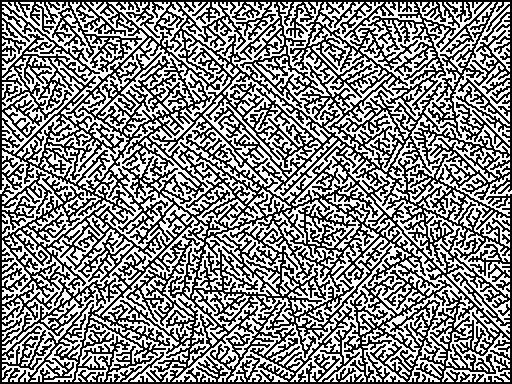 Crack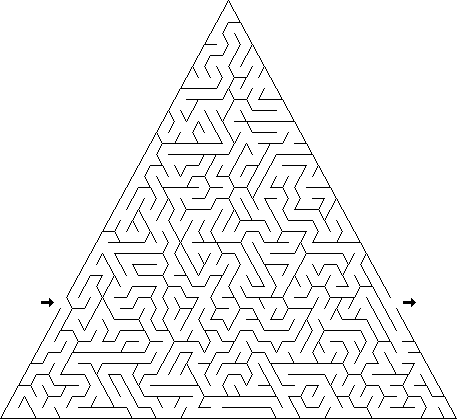 Delta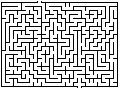 Orthogonal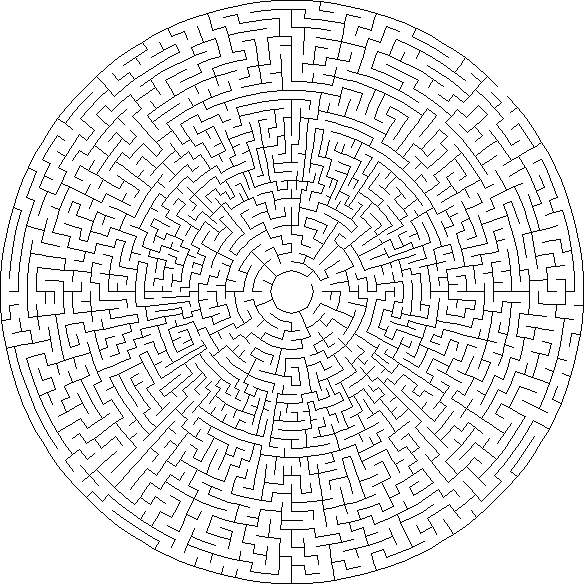 Theta